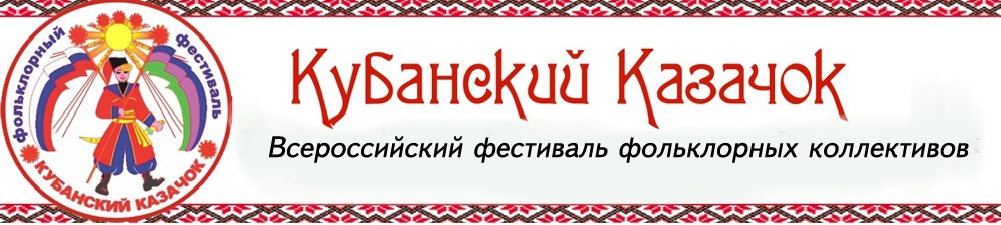 ПОЛОЖЕНИЕ (ПРОЕКТ)о проведении XXVI Всероссийского фестиваля фольклорных коллективов«Кубанский казачок»1.Общие положенияНастоящее положение разработано в рамках реализации постановления главы администрации (губернатора) Краснодарского края от 22 октября 2015 г. № 986 «Об утверждении государственной программы Краснодарского края «Развитие культуры», в целях сохранения и развития традиционной народной культуры, фольклора, расширения межнационального и межрегионального сотрудничества и определяет основные цели и задачи, условия и порядок проведения XXVI Всероссийского фестиваля фольклорных коллективов «Кубанский казачок» (далее – Фестиваль), процедуру награждения участников Фестиваля и финансовые условия.Фестиваль проводится при поддержке министерства культуры Российской Федерации и министерства культуры Краснодарского края. Фестиваль проводится в рамках мероприятий, посвященных Году Семьи и 50-летию творческой деятельности В.Г. Захарченко в должности художественного руководителя и главного дирижера Государственного академического Кубанского казачьего хора.2. Основные задачи:приобщение населения к нематериальному культурному наследию народов России;сохранение и популяризация традиционной народной культуры, фольклора;формирование у населения уважительного отношения к истории и культуре своей страны, традициям и обычаям народов России;совершенствование исполнительского мастерства участников;расширение межнационального и межрегионального культурного сотрудничества.3. Условия и порядок проведения ФестиваляФестиваль проводится с 29 июня по 5 июля 2024 г. в поселке Лазаревское города-курорта Сочи в муниципальном учреждении культуры «Лазаревский районный центр национальных культур имени К.С. Мазлумяна» по адресу: г. Сочи, ул. Победы, 28. В Фестивале принимают участие творческие коллективы и отдельные исполнители учреждений культуры и организаций в сфере образования, молодежных общественных организаций, объединений, а также других организаций и предприятий Краснодарского края и других субъектов Российской Федерации, чья творческая деятельность направлена на сохранение и популяризацию традиционной народной культуры.Номинации:солисты;малые сценические формы ансамбля (2-6 человек);ансамбли, хоры народной песни;фольклорные (аутентичные) коллективы;ансамбли народного танца;инструментальные коллективы.Возрастные категории: младшая – до 9 лет;средняя – от 10 до 13 лет; юношеская – от 14 до 18 лет,старшая от 18 лет и старше;смешанная.Для участия в Фестивале необходимо в срок до 15 июня 2024 г. (до 24.00 часов) по московскому времени (включительно) прислать (одним письмом) на электронную почту государственного бюджетного научно-творческого учреждения культуры Краснодарского края «Кубанский казачий хор» (далее также – ГБНТУК КК «Кубанский казачий хор», Организатор) (rf.kazachok@kkx.ru) следующие материалы:заявку установленного образца в форматах PDF (с подписью и печатью обязательно) и Word (без подписи для копирования данных в диплом). За достоверность сведений, указанных в заявке формата Word, ответственность несут лица, подписавшие заявку (приложения 1, 2 к настоящему Положению);заявление о согласии на обработку персональных данных (с подписью) в формате PDF(приложения 3, 4 к настоящему Положению):для творческого коллектива заполняется только руководителем;для отдельного (несовершеннолетнего) исполнителя заполняется родителем и преподавателем участника;для отдельного исполнителя (старше 18 лет) заполняется самим участником и преподавателем (при наличии);список участников творческой делегации в формате PDF (заверенный подписью и печатью направляющей организации);краткую творческую характеристику коллектива;цветную фотографию коллектива (солиста, дуэта и т.д.) в сценических костюмах размером 15х21, в цифровом варианте формата JPEG, размер - не более 1 МБ для изготовления буклета.К участию в Фестивале допускаются творческие коллективы и солисты, своевременно и надлежащим образом подавшие заявку на участие с сопутствующими материалами в соответствии с требованиями настоящего Положения.В рамках Фестиваля состоятся мероприятия: парад коллективов, торжественное открытие Фестиваля, конкурсные выступления участников Фестиваля по различным жанрам народного творчества, мастер-классы, творческая встреча с народным артистом России, профессором, композитором В.Г. Захарченко, гала-концерт и награждение участников Фестиваля.Для участия в церемонии открытия Фестиваля (парад коллективов) коллективам (отдельным исполнителям) необходимо иметь эмблему, символику города, района, региона, субъекта Российской Федерации, который представляет данный коллектив.Репертуар выступления должен соответствовать основным задачам Фестиваля и возрастным особенностям исполнителей.Общая продолжительность творческой программы участника Фестиваля не должна превышать 10 минут.В программу выступления рекомендуется включить: Для фольклорных коллективов: показ фрагмента традиционного народного обряда (календарного или семейно-бытового), максимально приближенного к региональному и этническому своеобразию, с воспроизведением этнографического контекста, музыкального стиля, диалектных особенностей речи, костюма и используемой атрибутики, соответствующим представляемым традициям народной культуры. Музыкальное сопровождение выступления участников может осуществляться народными музыкальными или шумовыми инструментами в исполнении оркестра, ансамбля или инструментальной группы. В качестве сопровождения также возможно использование качественных фонограмм в звучании оркестров (ансамблей) народных инструментов.Для солистов-вокалистов, хоров и ансамблей народной песни: два разнохарактерных народных произведения (допускаются обработки). Обязательно исполнение одного произведения без аккомпанемента (a`cappella).Для ансамблей народного танца: (народно-сценический, народно-стилизованный танец) - два разнохарактерных номера (бытовой танец, игровые картинки или хореографические композиции на основе местной народной танцевальной традиции). В качестве сопровождения возможно использование только качественных фонограмм в звучании ансамблей (оркестров) народных инструментов. В качестве сопровождения приветствуется использование плясовых песен, традиционных народных музыкальных инструментов, в том числе шумовых.Для инструментальных ансамблей (оркестров): два разнохарактерных произведения, в том числе обработки народных песен, оригинальные авторские произведения.Организаторы конкурса не несут ответственность перед авторами произведений, исполняемых участниками Фестиваля!Критерии оценки:соответствие репертуара требованиям настоящего положения и возрасту участников;манера исполнения произведения;сложность, оригинальность репертуара;мастерство, техника исполнения (точность и чистота интонирования, ансамблевое звучание и т.д.);качественное исполнение хореографического номера, слаженность движений;форма сценического воплощения и художественное оформление номера;артистизм, выразительность, зрелищность;внешний вид участников коллективов и солистов;высокий уровень сценической культуры;соблюдение регламента выступления.4. Финансовые условияВ виду того, что реализация Фестиваля частично обеспечивается за счет предоставления субсидии в рамках реализации государственной программы Краснодарского края «Развитие культуры», организационный взнос для участников творческих коллективов и отдельных исполнителей из Краснодарского края не взимается. Командировочные расходы для участников от Краснодарского края осуществляется за счет направляющей стороны.Для участников Фестиваля из субъектов Российской Федерации (кроме Краснодарского края) организационный взнос составляет 23 436 рублей (в том числе НДС 20%) за одного человека. В стоимость организационного взноса входит:проживание в трех- или четырехместных номерах с удобствами в период с 29 июня (заезд после 14.00 часов) по 5 июля (отъезд до 12.00 часов) 2024 г.; трехразовое питание; организация досуга; оплата работы жюри;участие в мастер-классе;призовой фонд;трансфер (в сроки проведения Фестиваля):29 июня 2024 г. – с ж/д вокзала ст. Лазаревская до места размещения; 5 июля 2024 г. – с места размещения до ж/д вокзала ст. Лазаревская. Возможен более ранний заезд и продление пребывания участников (по согласованию с организаторами Фестиваля). Для лиц, сопровождающих коллективы, из субъектов Российской Федерации (кроме Краснодарского края) организационный взнос составляет 22 044 рублей (в том числе НДС 20%) за одного человека. В стоимость организационного взноса входит:проживание в трех- или четырехместных номерах с удобствами в период с 29 июня (заезд после 14.00 часов) по 5 июля (отъезд до 12.00 часов) 2024 года;трехразовое питание;организация досуга;трансфер (в сроки проведения Фестиваля, согласно положению):29 июня 2024 года - с ж/д вокзала ст. Лазаревская до места размещения;5 июля 2024 года - с места размещения до ж/д вокзала ст. Лазаревская.Для участников Фестиваля из субъектов Российской Федерации (кроме Краснодарского края) организационный взнос для коллективов и отдельных исполнителей (без проживания и питания), принимающих участие исключительно в Фестивальном выступлении (один день), за одну заявку составляет (в том числе НДС 20%):солисты – 2 500 рублей;дуэты – 4 000 рублей;коллективы от 3 до 5 человек – 5 000 рублей;коллективы от 6 до 10 человек – 8 000 рублей;коллективы от 11 до 15 человек – 12 000 рублей;коллективы от 16 до 19 человек –15 000 рублей;коллективы от 20 человек – 20 000 рублей.В стоимость организационного взноса входит:оплата работы жюри;призовой фонд.Участники творческих коллективов из субъектов Российской Федерации и Краснодарского края имеют право на участие в нескольких номинациях. Количество дополнительных номинаций не ограниченно. Участие в коллективе считается основной номинацией.Для участников из субъектов Российской Федерации предусмотрена оплата за дополнительную номинацию с предоставлением отдельной анкеты-заявки. Доплата (в том числе НДС 20%) составляет:солисты – 1 250 рублей;дуэты – 2 000 рублей (с дуэта).коллективы от 3 до 5 человек - 2 500 рублей;коллективы от 6 до 10 человек – 4 000 рублей;коллективы от11 до 15 человек – 6 000 рублей;коллективы от 16 до 19 человек –7 500 рублей;коллективы от 20 человек – 10 000 рублей.Ответственность за размещение и организацию питания участников из субъектов Российской Федерации (кроме Краснодарского края) в период проведения Фестиваля (с 29 июня по 5 июля 2024 года) несет Организатор Фестиваля. Проживание и питание участников Фестиваля будет осуществляться по согласованию с администрацией Лазаревского внутригородского района муниципального образования города Сочи.Транспортное обслуживание коллективов из субъектов Российской Федерации, прибывающих на Фестиваль и отбывающих с места проведения Фестиваля в другие сроки, осуществляется за счет направляющей стороны или самими участниками.Коллективам, приезжающим на Фестиваль на своем транспорте и не пользующимся трансфером организатора, сумма организационного взноса может быть снижена на стоимость организации трансфера. Творческим коллективам и отдельным исполнителям из субъектов Российской Федерации (кроме Краснодарского края), не имеющим возможность принять участие во всех Фестивальных мероприятиях с 29 июня по 5 июля 2024 г., стоимость организационного взноса будет скорректирована в зависимости от фактического пребывания (количество дней) участников Фестиваля.Оплата организационных взносов должна производиться на расчетный счет ГБНТУК КК «Кубанский казачий хор» или в кассу учреждения, не позднее окончания Фестиваля, в соответствии с условиями договора. Ответственность за жизнь и здоровье участников Фестиваля в пути следования к месту проведения Фестиваля и обратно несет руководитель творческой делегации/участника.5. Награждение участников ФестиваляТворческие программы оценивает жюри Фестиваля, в состав которого входят известные деятели культуры и искусства, руководители ведущих творческих коллективов России и Кубани. Председатель жюри – художественный руководитель и главный дирижер Государственного академического Кубанского казачьего хора, Герой Труда Российской Федерации, народный артист России, композитор, Виктор Гаврилович Захарченко.Коллективы и отдельные исполнители, принявшие участие в Фестивале, награждаются дипломами лауреата I, II и III степени в рамках и памятными подарками.Творческий коллектив (солист), ставший победителем Фестиваля, награждается дипломом Гран-при в рамке, денежным поощрением и памятным подарком.По итогам Фестивальных мероприятий жюри определяет номинантов в следующих специальных номинациях: «За преданность народному искусству и большой вклад в дело сохранения традиционной культуры» – награждается дипломом в рамке, денежным поощрением и памятным подарком;«За педагогическое мастерство» (художественный руководитель коллектива) - награждается дипломом в рамке, денежным поощрением и памятным подарком;«Приз председателя жюри фестиваля В.Г. Захарченко» - награждается дипломом в рамке, денежным поощрением и памятным подарком;«Специальный приз» - награждается дипломом в рамке, денежным поощрением и памятным подарком;«За преданность фестивалю» - награждается дипломом в рамке и памятным подарком;«За высокое исполнительское мастерство» - награждается дипломом в рамке и памятным подарком;«За лучшую хормейстерскую работу» - награждается дипломом в рамке и памятным подарком;«За лучшую балетмейстерскую работу» - награждается дипломом в рамке и памятным подарком;«За оригинальность авторской постановки» - награждается дипломом в рамке и памятным подарком.Решение о награждении вносится в протокол заседания жюри Фестиваля и подписывается всеми присутствующими членами жюри.Протокол заседания жюри Фестиваля публикуется на официальном сайте государственного бюджетного научно-творческого учреждения культур Краснодарского края «Кубанский казачий хор»: www.kkx.ru  и www.ckz-kkx.ru  в срок не позднее 7 рабочих дней от даты проведения заключительных мероприятий Фестиваля.Участие в Фестивале подразумевает безусловное согласие исполнителей и их руководителей со всеми пунктами данного Положения.